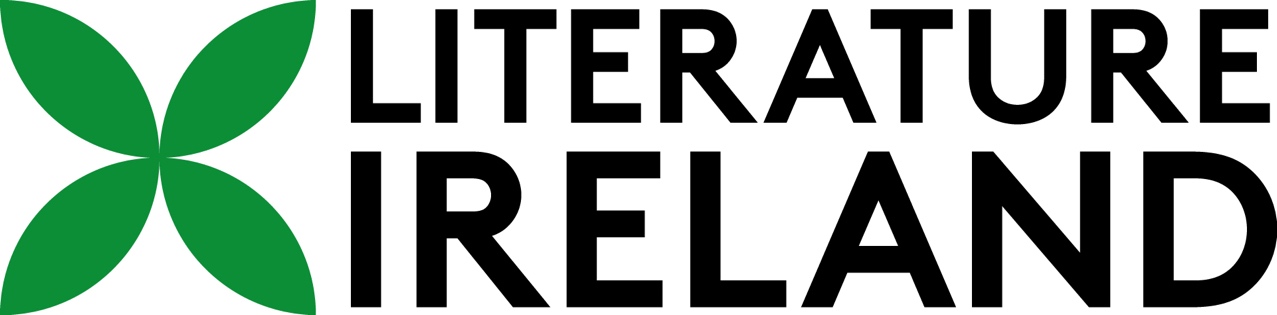 PUBLISHERS: BANK DETAILS FORMFor SEPA Zone CountriesFor Countries Outside the SEPA ZoneNOTES:For a  list of SEPA-zone countries, please see https://business.aib.ie/help/sepa-faq/countries-in-the-sepa-zon. Where an IBAN is not used, please provide the account number as it appears on your bank statement. A BIC (bank identifier code) is a SWIFT address assigned to a bank in order to facilitate automated payments. If your bank does not have a BIC, please include the bank (or, if possible, branch) identifier as it appears on your bank statement.  Translation Grant ReferenceBank account holder nameIBANBIC Bank account holder nameBank account holder addressBank nameBank branch addressIBAN / account numberBIC / Bank branch identifier 